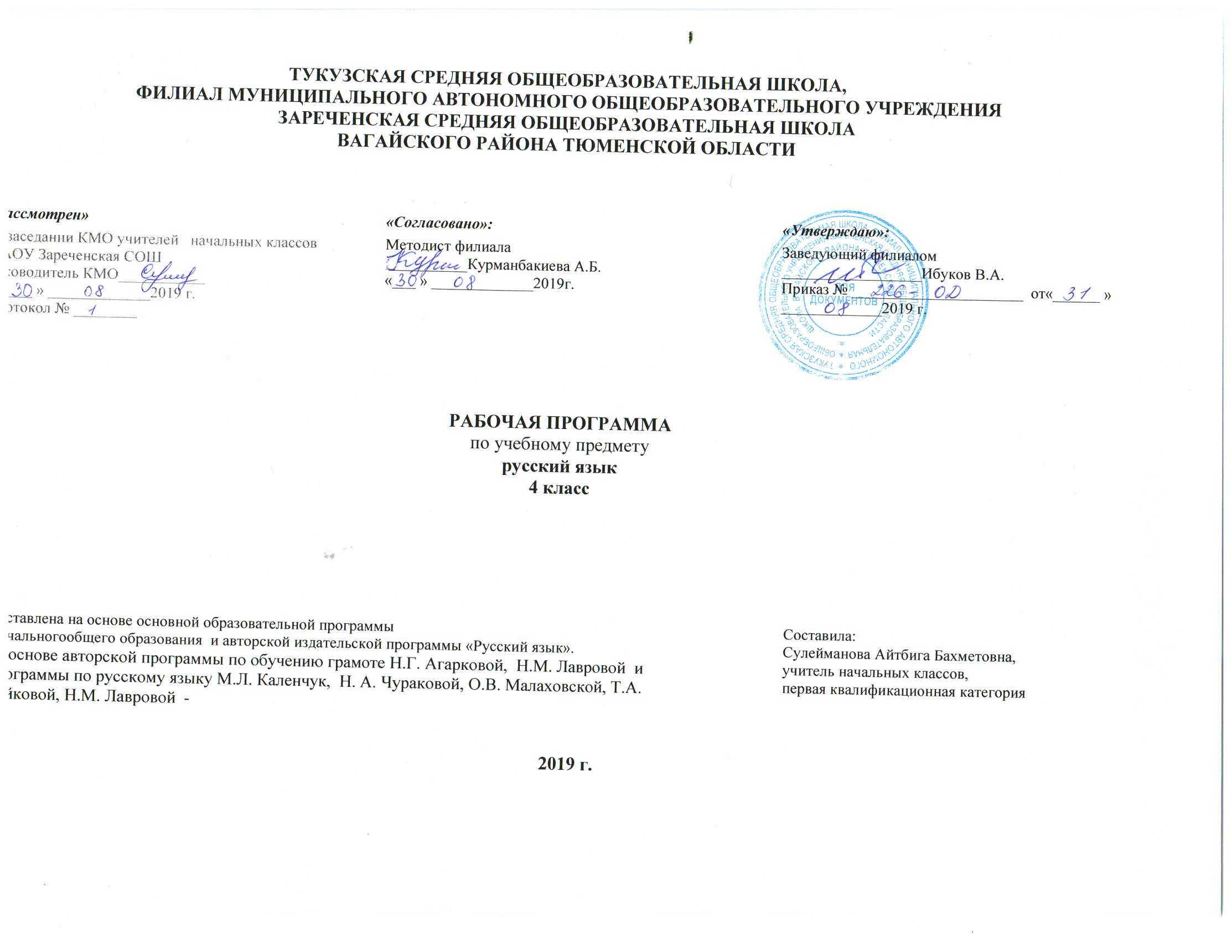                                                Планируемые результаты освоения учебной программы                                            по курсу «Русский язык» к концу 4-го года обученияСодержательная линия «Система языка»Раздел «Фонетика и графика»Выпускник научится:различать звуки и буквы;характеризовать звуки русского языка;зная последовательность букв в русском алфавите, пользоваться алфавитом для упорядочивания слов и поиска нужной информации.Выпускник получит возможность научится:проводить фонетико-графический разбор слова самостоятельно по предложенному в учебнике алгоритму, оценивать правильность проведения фонетико-графического разбора слов.Раздел «Орфоэпия»Выпускник получит возможность научится:правильно произносить орфоэпически трудные слова из орфоэпического минимума, отобранного для изучения в 4 классе;правильно употреблять предлоги о и об перед существительными, прилагательными, местоимениями;правильно употреблять числительные ОБА и ОБЕ в разных падежных формах;соблюдать нормы русского литературного языка в собственной речи и оценивать соблюдение этих норм в речи собеседников;находить при сомнении в правильности постановки ударения или произношения слова ответ самостоятельно (по словарю учебника) или обращаться за помощью (к учителю, родителям).Раздел «Состав слова (морфемика)»Выпускник научится:проводить морфемный анализ слова (по составу); элементарный словообразовательный анализ;сравнивать слова, связанные отношениями производности, объяснять какое из них от какого образовано, находить словообразовательный аффикс, указывая способ словообразования (с помощью приставки, с помощью суффикса, с помощью приставки и суффикса одновременно, сложением основ с соединительным гласным).Раздел «Лексика»Выпускник научится:выявлять слова, значение которых требует уточнения;определять значение слова по тексту или уточнять с помощью толкового словаря учебника.Выпускник получит возможность научится:подбирать синонимы для устранения повторов в речи; использовать их для объяснения значения слов;подбирать антонимы для точной характеристики предметов при их сравнении;различать употребление в тексте слов в прямом и переносном значении (простые случаи);выбирать слова из ряда предложенных для успешного решения коммуникативной задачи.Раздел «Морфология»Выпускник научится:определять часть речи: существительное, прилагательное, глагол, местоимение, предлог, союз;определять три типа склонения существительных;определять название падежей и способы их определения;определять спряжение глаголов по ударным личным окончаниям и глагольным суффиксам начальной формы глагола.Выпускник получит возможность научится:проводить морфологический разбор имен существительных, имён прилагательных и глаголов по предложенному в учебнике алгоритму, оценивать правильность проведения морфологического разбора;находить в тексте такие части речи, как личные местоимения и наречия, предлоги вместе с существительными и личными местоимениями, к которым относятся союзы и, а, но, частицу не при глаголах.Раздел «Синтаксис»Выпускник научится:определять члены предложения: главные и второстепенные;определять однородные члены предложения;составлять схемы предложений с однородными членами и строить предложения по заданным моделям.Выпускник получит возможность научится:различать второстепенные члены предложения – дополнение, определение, обстоятельство;выполнять в соответствии с предложенным в учебнике алгоритмом разбор простого предложения (по членам предложения, синтаксический), оценивать правильность разбора;различать простые и сложные предложения. Ожидаемые результаты освоения учебной программы          по курсу «Русский язык» к концу 4-го года обученияВ области познавательных УУД (общеучебных) Выпускник научится:ориентироваться в текущей  учебной книге и в других книгах комплекта; в корпусе учебных словарей: уметь находить нужную информацию и использовать ее в разных учебных целях;работать с разными  видами информации (представленными в текстовой форме, в виде таблиц, правил, моделей и схем, дидактических иллюстраций);  работать с учебным текстом: выделять информацию, заданную аспектом, менять аспект рассмотрения в зависимости от учебной задачи;В области коммуникативных УУДВыпускник научится:В  рамках инициативного сотрудничества: освоить разные формы учебной кооперации (работа вдвоем, в малой группе, в большой группе) и разные социальные роли (ведущего и исполнителя); В рамках коммуникации  как взаимодействия: понимать основание  разницы  заявленных точек зрения, позиций и уметь мотивированно и корректно присоединяться к одной из них или аргументировано  высказывать собственную точку зрения; уметь корректно критиковать альтернативную позицию; использовать весь наработанный инструментарий для подтверждения собственной точки зрения (словари, таблицы, правила, языковые модели и схемы).В области регулятивных УУД Выпускник научится:осуществлять самоконтроль и контроль хода выполнения работы и полученного результата. К концу обучения в начальной школе будет обеспечена готовность обучающихся к дальнейшему образованию, достигнут необходимый уровень их лингвистического образования и речевого развития, которое включает:- достаточный уровень знаний о системе и структуре русского языка, умения использовать знания в стандартных и нестандартных учебных ситуациях; умения осуществлять поиск в разных источниках (учебник, объяснение учителя, дополнительная литература) необходимой информации, анализировать и обобщать ее;умения участвовать в диалоге, строить беседу с учетом ситуации общения при соблюдении норм речевого этикета, составлять несложные устные монологические высказывания, составлять несложные письменные тексты;умения писать в соответствии с орфографическими и пунктуационными правилами, анализировать прочитанный учебный текст, пользоваться словарями и справочными источниками, предназначенными для детей этого возраста;сформированность общеучебных умений и универсальных действий, отражающих учебную самостоятельность и познавательные интересы обучающихся (принятие учебной задачи, мотив учебного действия, умение подбирать способ решения учебной задачи, адекватный поставленной цели; контроль и самоконтроль).Содержание курса «Русский язык»                                           4 класс (170 ч)Фонетика и орфография (25ч)Системные наблюдения над фонетическими чередованиями согласных звуков (по глухости-звонкости, твердости-мягкости, месту и способу образования) и гласных звуков (замена ударных и безударных гласных).Место ударения в слове. Разноместность и подвижность словесного ударения.Понятие о вариантах произношения. Наблюдения над некоторыми проявлениями «старшей» и «младшей» нормы (на материалах стихотворных текстов). Наблюдения над стилистическими орфоэпическими вариантами.Расширение зоны применения общего правила обозначения фонетических чередований на письме: чередующиеся в одной и той же морфеме звуки обозначаются на письме одинаково, в соответствии с проверкой. Различные способы проверок подобных написаний. Правописание гласных в приставках (на примере приставок за-, про-, на-).Правописание гласных в суффиксах (на примере суффиксов -лив- и -ов-).Написание двойных согласных в словах иноязычного происхождения.Чередования гласных с нулевым звуком («беглый гласный»). Написание суффиксов -ик-/-ек- с учетом наличия/отсутствия беглого гласного (повторение).Написание о-ё после шипящих в разных частях слова: корнях, суффиксах и окончаниях (повторение).Написание букв и-ы после приставки перед корнем, начинающимся на -и-. Звукобуквенный разбор слова.Морфемика и словообразование (15ч)Производные и непроизводные слова. Представление о словообразовательном аффиксе (без введения термина). Система способов словообразования в русском языке. Словообразование и орфография. Решение элементарных словообразовательных задач. Наблюдения над индивидуальным  словотворчеством в поэзии и детской речи.Морфемная структура русского слова.Две основы глагола (основа начальной формы и формы настоящего времени). Чередования звуков, видимые на письме (исторические чередования), при словообразовании и словоизменении глаголов.Разбор слов разных частей речи по составу.Морфология и лексика (70ч)Система частей речи русского языка: самостоятельные и служебные части речи.Имя существительное. Категориальное значение имен существительных. Правописание безударных падежных окончаний имен существительных трех склонений в единственном и множественном числе и их проверка (повторение). Синтаксическая функция имен существительных в предложении.Морфологический разбор имени существительного.Имя прилагательное. Категориальное значение имен прилагательных. Правописание безударных падежных окончаний имен прилагательных мужского, женского и среднего рода в единственном числе и окончаний прилагательных во множественном числе.Синтаксическая функция имен прилагательных в предложении.Местоимение. Категориальное значение местоимений. Личные местоимения. Склонение личных местоимений. Стилистические особенности употребления местоимений.Синтаксическая роль местоимений в предложении.Глагол. Категориальное значение глагола. Грамматическое значение глагола и система его словоизменения.Виды глагола. Времена глагола (повторение). Формы времени глаголов несовершенного и совершенного вида. Изменение в настоящем и будущем времени по лицам и числам. Грамматическое значение личных окончаний. Понятие о типах спряжения: два набора личных окончаний. Изменение в прошедшем времени по родам и числам. Грамматическое значение окончаний прошедшего времени.Правописание безударных личных окончаний: необходимость определения спряжения глагола. Способы определения спряжения глагола: по ударным личным окончаниям; по суффиксу начальной формы при безударных личных окончаниях. Правописание глаголов-исключений.Правописание глаголов в прошедшем времени.Наблюдения над значением и написанием глаголов в изъявительном и повелительном наклонении (без введения терминов) типа выпишете — выпишите.Синтаксическая функция глаголов в предложении.Союз. Представление о союзе как о части речи. Сведения об употреблении союзов. Синтаксическая функция союза в предложении с однородными членами и в сложном предложении. Правописание союзов а, и, но в предложении с однородными членами.Значение слова. Лексическое и грамматическое значение слова.Связь значений слова между собой (прямое и переносное значение; разновидности переносных значений). Тематические классы слов.Омонимия, антонимия, синонимия как лексические явления. Система парадигматических отношений между словами.Паронимия (без введения термина) в связи с вопросами культуры речи.Активный и пассивный словарный запас. Наблюдения над устаревшими словами и неологизмами.Общенародная и необщенародная лексика. Наблюдения над терминами русского происхождения и заимствованными; над диалектными языковыми различиями.Использование сведений о происхождении слов при решении орфографических задач.Русская фразеология. Наблюдения над различиями между словом и фразеологизмом. Источники русской фразеологии. Стилистические возможности использования устойчивых выражений.Синтаксис и пунктуация (25ч)Понятие об однородных членах предложения и способах оформления их на письме: бессоюзная и союзная связь. Предложения с однородными главными и однородными второстепенными членами предложения.Формирование умения составлять схему предложения с однородными членами.Разбор простого предложения по членам предложения.Представления о сложном предложении (наблюдения).Сопоставление пунктуации в простых и сложных предложениях с союзами.Лексикография (изучается во всех разделах в течение года)Использование учебных словарей: толкового, словаря устойчивых выражений, орфографического (словарь «Пиши правильно»), обратного, орфоэпического (словарь «Произноси правильно»), этимологического (Словарь происхождения слов) для решения различных лингвистических задач. Создание учебных и внеучебных ситуаций, требующих обращения учащихся к словарям.Развитие речи с элементами культуры речи (35ч)Освоение изложения как жанра письменной речи.Сочинение по наблюдениям с использованием описания и повествования.Определение в реальном научно-популярном и художественном текстах элементов рассуждения. Использование элементов рассуждения в собственном сочинении по наблюдениям или впечатлениям.Знакомство с жанром аннотации. Тематическое описание (выделение подтем) литературного произведения и составление аннотации на конкретное произведение. Составление аннотации на сборникпроизведений. Определение основных идей (мыслей) литературного произведения для составления аннотации с элементами рассуждения (рецензии) без введения термина «рецензия».Сочинение по живописному произведению с использованием описания и повествования, с элементами рассуждения.   Азбука вежливости. Культура диалога. Речевые формулы, позволяющие корректно высказывать и отстаивать свою точку зрения, тактично критиковать точку зрения оппонента. Необходимость доказательного суждения в процессе диалога.Правила употребления предлогов О и ОБ (о ежике, об утке; об этом, о том; об изумрудном, о рубиновом).Правила употребления местоимений ОБА и ОБЕ в разных падежных формах.Словарь.Автомобиль, аннотация, беседа, библиотека, билет, биография, богатство, велосипед, галерея, гореть, горизонт, гражданин, диалог, желать, железо, завтра, здесь, инженер, искусный, искусство, календарь, коллектив, коллекция, корабль, костёр, натюрморт, отечество, пейзаж, портрет, правительство, президент, привет, профессия, путешествие, салют, свобода, сегодня, сейчас, секрет, солдат, хозяин, цитата, экскаватор, электричество, эскалатор (45 слов).Календарно-тематическое планирование№п/пТема урокаКол-вочасовТип урокаПланируемые результатыПланируемые результатыПланируемые результатыФОПДФормыконтроляДата№п/пТема урокаКол-вочасовТип урокаПредметныеМетапредметныеЛичностныеФОПДФормыконтроляДатаI ПОЛУГОДИЕ1 четвертьI ПОЛУГОДИЕ1 четвертьI ПОЛУГОДИЕ1 четвертьI ПОЛУГОДИЕ1 четвертьI ПОЛУГОДИЕ1 четвертьI ПОЛУГОДИЕ1 четвертьI ПОЛУГОДИЕ1 четвертьI ПОЛУГОДИЕ1 четвертьI ПОЛУГОДИЕ1 четвертьI ПОЛУГОДИЕ1 четверть1-2.Безударный гласный, проверяемый ударением, в корне, суффиксе и приставке.2Уроки формирования первоначальных предметных навыков и УУД, овладения новыми предметными умениями.Обучающийся научится:- работать с орфоэпическим словарем;- образовывать от основ существительных прилагательные с помощью суффикса -лив-;- делить слова на группы в зависимости от написания;- писать слова с непроизносимыми согласными в корне слова;- выполнять проверку написания слов по образцу.Познавательные УУД:- обучение работе с разными видами информации (поиск информации в словаре).Регулятивные УУД:- контроль процесса и результатов деятельности.Самоопределение и смыслообразование.Индивидуальная.Текущий.Самоконтроль.02.0903.093.Безударный гласный, проверяемый ударением, в корне, суффиксе и приставке.1Урок применения предметных ЗУН и УУД.Обучающийся научится:- образовывать от основ существительных прилагательные с помощью суффиксов -ист-, -ов-;- работать со словообразовательным словарем;- определять родственные слова;- писать слова с парными согласными и непроизносимыми согласными в корне слова;- писать слова с приставками;- ставить знаки препинания при обращении.Познавательные УУД:- обучение работе с разными видами информации (поиск информации в словаре).Регулятивные УУД:- контроль и самоконтроль процесса и результатов деятельности.Коммуникативные УУД:- коммуникация как взаимодействие – учёт позиции собеседника.Самоопределение и смыслообразование.Индивидуальная.Текущий.Самоконтроль.04.09.4.Безударный гласный, проверяемый ударением, в корне, суффиксе и приставке.1Урок применения предметных ЗУН и УУД.Обучающийся научится: - применять правило о написании ударных и безударных гласных, проверяемых ударением, в разных частях слова;- сравнивать слова в каждой группе;- образовывать от глаголов однокоренные слова с данными приставками и существительные;- определять, как образовано слово; образовывать слова с суффиксом -чик-;- писать слова с видимым на письме чередованием согласных;- разбирать по составу сложные слова.Познавательные УУД:- обучение работе с разными видами информации (поиск информации в словаре);- задания, нацеленные на проверку понимания информации.Регулятивные УУД:- контроль и самоконтроль процесса и результатов деятельности.Самоопределение и смыслообразование.Индивидуальная. Текущий.Самоконтроль.05.09.5.Урок развития речи. Знакомимся с текстом-рассуждением.1Урок первичного предъявления новых знаний и УУД.Обучающийся научится: - различать особенности текста-повествования и текста-описания;- объяснять такое понятие, как «цитата».Обучающийся получит возможность научиться:- работать с фразеологическим словарем;- цитировать текст.Коммуникативные УУД:- коммуникация как взаимодействие – учёт позиции собеседника.Формирование ценностно-смысловой ориентации.Индивидуальная.Текущий.Самоконтроль.06.09.6 .Различение суффиксов. Значения суффиксов.1Урок первичного предъявления новых знаний и УУД.Обучающийся получит возможность научиться:- подбирать суффиксы-синонимы (которые по-разному звучат, но имеют одинаковое значение);- суффиксы-омонимы (суффиксы одинаково звучат, но имеют разное значение).Обучающийся научится: - работать с толковым словарем;- сравнивать слова в столбиках;- определять, какую работу выполняют суффиксы -щик- и -чик- в словах;- находить родственные слова;- определять значения выделенных слов.Познавательные УУД:- задания, нацеленные на проверку понимания информации.Регулятивные УУД:- контроль процесса и результатов деятельности.Самоопределение и смыслообразование.Индивидуальная.Текущий.Самоконтроль.09.09.7.Различение суффиксов. Значения суффиксов.1Урок формирования первоначальных предметных навыков и УУД, овладения новыми предметными умениями.Обучающийся научится: - выделять в словах суффиксы уменьшительно-ласкательного значения;- сравнивать значения суффиксов;- определять суффиксы-синонимы и суффиксы-омонимы;- выполнять работу над ошибками;- писать слова с непроизносимыми согласными;- определять виды чередования звуков в слове;- подбирать проверочное слово.ПознавательныеУУД:- задания, нацеленные на проверку понимания информации.Коммуникативные УУД:- коммуникация как взаимодействие – учёт позиции собеседника.Самоопределение и смыслообразование.Индивидуальная.Текущий.Самоконтроль.10.09.8.Слова с удвоенной буквой согласного, пришедшие из других языков.1Урок первичного предъявления новых знаний и УУД.Обучающийся научится: - писать слова с удвоенной буквой согласного, пришедшие из других языков;- называть приставки, последняя буква в которых зависит от первой буквы корня;- образовывать новые слова с приставкой ад-;- выделять в словах корни;- стрелками показывать, какое слово в каждой паре дало жизнь другому.ПознавательныеУУД:- задания, нацеленные на проверку понимания информации.Самоопределение и смыслообразование.Индивидуальная.Текущий.Самоконтроль.11.09.9.Склонение слов ОБЕ, ОБА.1Урок первичного предъявления новых знаний и УУД.Обучающийся получит возможность научиться:- правильно употреблять числительные ОБА и ОБЕ в разных падежных формах;- определять склонения имен существительных.Обучающийся научится: - подбирать родственные слова-существительные разного склонения, выделять окончание в словах;- изменять по падежам слова «оба» и «обе»;- употреблять местоимения «обоих», «обеих».Познавательные УУД:- задания, нацеленные на проверку понимания информации.Регулятивные УУД:- контроль и самоконтроль процесса и результатов деятельности.Коммуникативные УУД:- коммуникация как взаимодействие – учёт позиции собеседника.Самоопределение и смыслообразование.Индивидуальная.Текущий.Самоконтроль.12.09.10.Урок развития речи. Учимся рассуждать.1Урок формирования умений и навыковОбучающийся научится:- перечитывать отрывки из произведения;- доказывать, что это текст-рассуждение.Коммуникативные УУД:- коммуникация как взаимодействие – учёт позиции собеседника.Самоопределение.Индивидуальная.Текущий.Самоконтроль.13.09.11.Входная контрольная работа.1Контрольный урок.Обучающийся научится: - применять правила правописания, писать текст под диктовку с изученными орфограммами.Регулятивные УУД:- контроль процесса и результатов деятельности.Текущий.Самоконтроль.16.09.12.Работа над ошибками.Однородные члены предложения.1Урок первичного предъявления новых знаний и УУД.Обучающийся научится: - определять однородные члены предложения;- сравнивать схемы предложений;- составлять схемы предложений;- подчеркивать основу предложения.Познавательные УУД:- знаково-символическое моделирование.Регулятивные УУД:- контроль и самоконтроль процесса и результатов деятельности.Коммуникативные УУД:- коммуникация как взаимодействие – учёт позиции собеседника.Самоопределение и смыслообразование.Индивидуальная.Текущий.Самоконтроль.17.09.13.Однородные члены предложения.1Урок формирования первоначальных предметных навыков и УУД, овладения новыми предметными умениями.Обучающийся научится:- определять однородные члены предложения; - находить однородные подлежащие, однородные сказуемые, однородные второстепенные члены предложения;- объяснять постановку знаков препинания при однородных членах предложения;- писать слова с безударными гласными в корне.Познавательные УУД:- задания, нацеленные на проверку понимания информации.Регулятивные УУД:- контроль и самоконтроль процесса и результатов деятельности.Коммуникативные УУД:- коммуникация как взаимодействие – учёт позиции собеседника.Самоопределение и смыслообразование.Индивидуальная.Текущий.Самоконтроль.18.09.14.Знаки препинания при однородных членах предложения.1Урок первичного предъявления новых знаний и УУД.Обучающийся научится:- находить однородные подлежащие, однородные сказуемые, однородные второстепенные члены предложения; объяснять постановку знаков препинания при однородных членах предложения.ПознавательныеУУД:- знаково-символическое моделирование;- задания, нацеленные на проверку понимания информации.Регулятивные УУД:- контроль и самоконтроль процесса и результатов деятельности.Коммуникативные УУД:- коммуникация как взаимодействие – учёт позиции собеседника.Самоопределение и смыслообразование.Индивидуальная.Текущий.Самоконтроль.19.09.15.Урок развития речи.Работа с картиной.1Урок формирования умений и навыковОбучающийся научится: - работать с толковым словарем;- описывать элементы картины;- выполнять задания;- отвечать на вопросы;- определять, какой текст получился (текст-описание или текст-повествование);- составлять текст-рассуждение на тему «Размышление о моих увлечениях».Коммуникативные УУД:- коммуникация как взаимодействие – учёт позиции собеседника.Формирование базовых эстетических ценностей.Индивидуальная, работа в парах.Текущий.Самоконтроль.20.09.16.Знаки препинания при однородных членах предложения, объединенных союзами.1Урок формирования первоначальных предметных навыков и УУД, овладения новыми предметными умениями.Обучающийся научится: определять часть речи – союз.Обучающийся получит возможность научиться:- сравнивать предложения с разными союзами;- определять значение союзов и, а, но;- работать с фразеологическим словарем.Познавательные УУД:- поиск информации в словарях.Коммуникативные УУД:- коммуникация как взаимодействие – учёт позиции собеседника.Регулятивные УУД:- контроль и самоконтроль процесса и результатов деятельности.Самоопределение и смыслообразование.Индивидуальная.Текущий.Самоконтроль.23.09.17.Знаки препинания при однородных членах предложения, объединенных союзами.1Урок применения предметных ЗУН и УУД.Обучающийся научится: - определять однородные члены;- работать со словообразовательным словарем;- находить предложения с однородными сказуемыми и однородными дополнениями;- соотносить предложение с его схемой.Познавательные УУД- знаково-символическое моделирование;- задания, нацеленные на проверку понимания информации.Самоопределение и смыслообразование.Индивидуальная.Текущий.Самоконтроль.24.09.18.Глагол. Спряжение глагола. Ударные и безударные личные окончания.1Урок первичного предъявления новых знаний и УУД.Обучающийся научится: - тому, что существительные склоняются, то есть изменяются по падежам и числам;- глаголы (в настоящем и будущем времени) спрягаются, то есть изменяются по лицам и числам;- определять вид орфограммы;- называть основу в предложении;- определять, какой частью речи выражены однородные дополнения.Регулятивные УУД:- контроль и самоконтроль процесса и результатов деятельности.Коммуникативные УУД:- коммуникация как сотрудничество.Самоопределение и смыслообразование.Индивидуальная, фронтальная. Текущий.Самоконтроль. 25.09.19.Сравниваем личные окончания глаголов, принадлежащих к разным спряжениям.1Урок формирования первоначальных предметных навыков и УУД, овладения новыми предметными умениями.Обучающийся научится: - отличать написание окончаний в форме 3-го лица множественного числа у глаголов I и II спряжений; объяснять понятие «личные окончания»; сравнивать личные окончания глаголов, принадлежащих к разным спряжениям; делать вывод о написании личных окончаний глаголов.Познавательные УУД:- работа с таблицами;- задания, нацеленные на проверку понимания информации.Регулятивные УУД:- контроль процесса и результатов деятельности.Самоопределение и смыслообразование.Индивидуальная.Текущий.Самоконтроль.Взаимоконтроль.26.0920.Урок развития речи. Учимся рассуждать.1Урок формирования умений и навыковОбучающийся научится: - различать особенности разных типов текста;- объяснять, что изображено на фотографии;- рассуждать с опорой на наблюдение.Коммуникативные УУД:- коммуникация как взаимодействие – учёт позиции собеседника.Формирование ценностно-смысловой ориентации учащихся;опыта нравственных и эстетических переживаний.Индивидуальная.Текущий.Самоконтроль.27.09.21.Учимся различать спряжение глаголов по ударным личным окончаниям.1Урок формирования первоначальных предметных навыков и УУД, овладения новыми предметными умениями.Обучающийся научится: различать спряжение глаголов по ударным личным окончаниям.Познавательные УУД:- обучение с разными видами информации (работа с таблицами);- задания, нацеленные на проверку понимания информации.Регулятивные УУД:- контроль и самоконтроль процесса и результатов деятельности.Коммуникативные УУД:- коммуникация как взаимодействие – учёт позиции собеседника.Самоопределение и смыслообразование.Индивидуальная.Текущий.Самоконтроль.30.09.22-23.Учимся правильно писать безударные личные окончания глаголов.2Уроки применения предметных ЗУН и УУД.Обучающийся научится: - определять спряжение глагола, ставить глагол в начальную форму и выделять глагольный суффикс;- пользоваться инструкцией;- правильно писать безударные личные окончания глаголов, разбирать по составу глаголы;- объяснять написание орфограмм;- пользоваться словообразовательным словарем.Познавательные УУД:- работа с инструкциями;- работа с правилами.Регулятивные УУД:- контроль и самоконтроль процесса и результатов деятельности.Коммуникативные УУД:- коммуникация как взаимодействие – учёт позиции собеседника.Самоопределение и смыслообразование.Индивидуальная.Текущий.Самоконтроль.01.10.02.10.24.Учимся правильно писать безударные личные окончания глаголов.1Урок применения предметных ЗУН и УУД.Обучающийся научится: - ставить глагол в начальную форму и выделять глагольный суффикс;- определять спряжение глагола;- пользоваться инструкцией;- правильно писать безударные личные окончания глаголов;- разбирать по составу глаголы;- объяснять написание орфограмм;- пользоваться словообразовательным словарем.Познавательные УУД:- работа с инструкциями;- задания, нацеленные на проверку понимания информации.Регулятивные УУД:- контроль и самоконтроль процесса и результатов деятельности.Коммуникативные УУД:- коммуникация как сотрудничество.Самоопределение и смыслообразование.Индивидуальная.Текущий.Самоконтроль.03.1025.Урок развития речи.Учимся делать научное сообщение.1Урок формирования умений и навыковОбучающийся получит возможность научиться:- делать научное сообщение по плану о животных Арктики;- делать сообщение, опираясь на данные тезисы;- оценивать доклады товарищей.Коммуникативные УУД:- коммуникация как взаимодействие – учёт позиции собеседника.Смыслообразованиеи самоопределение.Индивидуальная.Текущий.Самоконтроль.04.10.26.Правило употребления предлогов о и об.1Урок первичного предъявления новых знаний и УУД.Обучающийся научится:- правильно употреблять предлоги о и об перед существительными, прилагательными, местоимениями, формулировать правило;- записывать текст, выбирая нужный предлог;- объяснять постановку знаков препинания в предложении с однородными членами.Познавательные УУД:- работа с правилами;- поиск информации в словарях;- задания, нацеленные на проверку понимания информации.Регулятивные УУД:- контроль и самоконтроль процесса и результатов деятельности.Коммуникативные УУД:- коммуникация как взаимодействие – учёт позиции собеседника.Самоопределение и смыслообразование.Индивидуальная.Текущий.Самоконтроль.07.1027-29.Продолжаем определять спряжение глагола по его начальной форме.3Уроки формирования первоначальных предметных навыков и УУД, овладения новыми предметными умениями.Обучающийся научится: - тому, что глаголы, образованные от других глаголов с помощью приставки, всегда сохраняют спряжение «глаголов-родителей»;- написание глаголов с возвратным суффиксом -ся;- работать с обратным словарем;- письменно спрягать глаголы в единственном и во множественном числе.Познавательные УУД:- работа с правилами;- поиск информации в словарях;- работа с таблицами;- задания, нацеленные на проверку понимания информации.Регулятивные УУД:- контроль и самоконтроль процесса и результатов деятельности.Коммуникативные УУД:- коммуникация как сотрудничество;- коммуникация как взаимодействие – учёт позиции собеседника.Самоопределение и смыслообразование.Индивидуальная.Текущий.Самоконтроль.08.1009.10.10.1030.Урок развития речи.Продолжаем знакомиться с текстом-рассуждением.1Урок формирования умений и навыковОбучающийся научится: - работать с толковым словарем;- цитировать отрывки из текста;- отвечать на вопросы;- пересказывать текст;- зачитывать цитаты;- находить части текста (рассуждение и повествование).Коммуникативные УУД:- коммуникация как взаимодействие – учёт позиции собеседника.Смыслообразование и самоопределение: формирование ценностно-смысловой ориентации учащихся.Индивидуальная, работа в парах. Текущий.Самоконтроль.11.10.31–32.Определяемспряжение глагола по его начальной форме.2Уроки применения предметных ЗУН и УУД.Обучающийся научится: - определять спряжение по ударным личным окончаниям, пользоваться обратным словарем;- объяснять написание глагольных окончаний;- находить в тексте глаголы-исключения;- проверять работу друг друга;- образовывать начальную форму глагола;- правильно задавать вопрос, чтобы определить начальную форму глагола;- определять спряжение глагола;- писать глаголы в форме 2-го лица единственного числа;- объяснять написание глагольных окончаний.Познавательные УУД:- поиск информации в словарях;- работа с таблицами.Регулятивные УУД:- контроль и самоконтроль процесса и результатов деятельности.Коммуникативные УУД:- коммуникация как взаимодействие – учёт позиции собеседника.Самоопределение и смыслообразование.Индивидуальная, работа в парах, фронтальная работа.Текущий.Самоконтроль.14.1015.10.33.Контрольная работа.1Контрольный урок.Обучающийся научится: писать текст под диктовку с изученными орфограммами.Регулятивные УУД:- контроль и самоконтроль процесса и результатов деятельности.Индивидуальная.Текущий.Самоконтроль.16.1034.Работа над ошибками. Азбука вежливости.1Обучающийся получит возможность научиться: давать оценку выступлениям своих товарищей по плану.Познавательные УУД:- постановка и решение проблемы.Смыслообразование и самоопределение: формирование умения школьников ориентироваться в социальных ролях и межличностных отношениях.Индивидуальная.Текущий.Самоконтроль.17.1035.Урок развития речи.Письменное изложение.1Урок формирования умений и навыковОбучающийся научится: - определять жанр произведения;- анализировать средства художественной выразительности;- цитировать строчки из текста;- делить текст на части;- составлять план текста; - объяснять знаки препинания;- письменно пересказывать сказку, пользуясь планом.Коммуникативные УУД:- коммуникация как взаимодействие – учёт позиции собеседника.Смыслообразование и самоопределение: формирование ценностно-смысловой ориентации учащихся.Индивидуальная.Самоконтроль.Взаимоконтроль.18.10.36-38.Характеристика предложения и разбор слова как части речи.3Уроки формирования первоначальных предметных навыков и УУД, овладения новыми предметными умениями.Обучающийся научится: работе с алгоритмом морфологического разбора существительного, прилагательного, глагола;- составлять схему предложения;- давать характеристику предложению;- выполнять разбор слова как части речи;- выделять основы предложения.Познавательные УУД:- знаково-символическое моделирование.Регулятивные УУД:- контроль и самоконтроль процесса и результатов деятельности.Коммуникативные УУД:- коммуникация как взаимодействие – учёт позиции собеседника.Самоопределение и смыслообразование.Индивидуальная.Текущий.Самоконтроль.21.10.22.10.23.1039.Урок развития речи.Учимся делать научное сообщение.1Урок формирования умений и навыковОбучающийся получит возможность научиться:- сравнивать план и содержание сообщения;- готовить научное сообщение, опираясь на данные тезисы;- оценивать сообщение товарищей, исходя из правил вежливости.Коммуникативные УУД:- коммуникация как взаимодействие – учёт позиции собеседника.Смыслообразование и самоопределение.Индивидуальная.Фронтальная. Текущий.Самоконтроль.24.1040.Урок развития речи.Продолжаем знакомиться с текстом-рассуждением.1Урок формирования умений и навыковОбучающийся научится:- работать с толковым словарем;- читать цитаты;- находить в тексте описание, рассуждение, повествование.Коммуникативные УУД:- коммуникация как взаимодействие – учёт позиции собеседника.Самоопределение исмыслообразование:формирование ценностно-смысловой ориентации учащихся.Индивидуальная.Текущий.Самоконтроль.25.102 четверть2 четверть2 четверть2 четверть2 четверть2 четверть2 четверть2 четверть2 четверть2 четверть41.Глагол. Спряжение глаголов БРИТЬ и СТЕЛИТЬ.1Урок первичного предъявления новых знаний и УУД.Обучающийся научится: - пользоваться обратным словарем;- определять спряжение глаголов;- работать с фразеологическим словарем;- разбирать глаголы по составу;- ставить глаголы в форму 3-го лица единственного числа.Познавательные УУД:- работа с таблицами;- поиск информации в словарях;- задания, нацеленные на проверку понимания информации.Коммуникативные УУД:- коммуникация как сотрудничество.Регулятивные УУД:- контроль и самоконтроль процесса и результатов деятельности.Самоопределение и смыслообразование.Индивидуальная. Работа в парах.Текущий.Самоконтроль.05.1142.Глаголы с суффиксом -Я- в начальной форме.1Урок первичного предъявления новых знаний и УУД.Обучающийся научится: - определять спряжение глаголов;- правильно писать безударные личные окончания глаголов;- пользоваться обратным словарем;- выделять глагольный суффикс;- подбирать родственные глаголы с приставкой;- находить в тексте глаголы-исключения.Познавательные УУД:- работа с правилами;- поиск информации в словарях.Регулятивные УУД:- контроль процесса и результатов деятельности.Самоопределение и смыслообразование.Индивидуальная.Текущий.Самоконтроль.06.1143.Написание безударных суффиксов глагола в форме прошедшего времени.1Урок первичного предъявления новых знаний и УУД.Обучающийся научится:- выполнять работу над ошибками;- определять время и спряжение глагола;- правильно писать безударный суффикс глагола в прошедшем времени;- ставить глаголы в форме прошедшего времени;- выделять глагольный суффикс глагола прошедшего времени.Познавательные УУД:- работа с правилами.Регулятивные УУД:- контроль процесса и результатов деятельности.Самоопределение и смыслообразование.Индивидуальная.Текущий.Самоконтроль.07.11.44.Урок развития речи.Работа с картиной.1Урок формирования умений и навыковОбучающийся научится: - работать с картиной;- работать с толковым словарем;- выделять средства художественной выразительности.Коммуникативные УУД:- коммуникация как взаимодействие – учёт позиции собеседника.Формирование базовых эстетических ценностей.Индивидуальная.Работа в парах.Текущий. Самоконтроль. 08.11.45.Написание безударных суффиксов глагола в форме прошедшего времени.1Урок формирования первоначальных предметных навыков и УУД, овладения новыми предметными умениями.Обучающийся научится: - определять время и спряжение глагола;- правильно писать безударный суффикс глагола в прошедшем времени;- ставить глаголы в форме прошедшего времени;- выделять глагольный суффикс глагола прошедшего времени, разбирать глаголы по составу;- объяснять написание пропущенных глагольных суффиксов;- образовывать начальную форму глагола.Познавательные УУД:- работа с правилами;- задания, нацеленные на проверку понимания информации.Регулятивные УУД:- контроль процесса и результатов деятельности.Самоопределение и смыслообразование.Индивидуальная.Текущий.Самоконтроль.11.11.46.Суффиксы повелительной формы глагола.1Урок первичного предъявления новых знаний и УУД.Обучающийся научится: - выделять глагольные суффиксы;- сравнивать повелительные формы единственного и множественного числа;- показывать письменно, как образована повелительная форма единственного числа глагола.Познавательные УУД:- работа с правилами;- задания, нацеленные на проверку понимания информации.Самоопределение и смыслообразование.Индивидуальная.Текущий.Самоконтроль.12.1147.Суффиксы повелительной формы глагола.1Урок формирования первоначальных предметных навыков и УУД, овладения новыми предметными умениями.Обучающийся научится: - находить глаголы в повелительной форме;- выделять суффиксы повелительной формы и глагольные суффиксы;- объяснять образование повелительной формы глагола.Познавательные УУД:- задания, нацеленные на проверку понимания информации.Регулятивные УУД:- контроль и самоконтроль процесса и результатов деятельности.Самоопределение и смыслообразование.Индивидуальная.Текущий.Самоконтроль.13.11.48.Различение повелительной формымн. ч. и формы 2-го лица мн. ч.1Урок применения предметных ЗУН и УУД.Обучающийся научится: - записывать повелительные формы единственного и множественного числа данных глаголов;- показывать письменно, как образуется повелительная форма единственного числа;- сравнивать по составу глагольные формы.Познавательные УУД:- поиск информации в словарях;- задания, нацеленные на проверку понимания информации.Регулятивные УУД:- контроль и самоконтроль процесса и результатов деятельности.Самоопределение и смыслообразование.Индивидуальная.Текущий.Самоконтроль.14.11.49.Урок развития речи.Что такое монолог и  диалог.1Урок формирования умений и навыковОбучающийся научится: отличать в тексте диалог от разговора, в котором принимают участие несколько человек.Обучающийся получит возможность научиться:- читать и анализировать диалог;- читать диалог по ролям;- пользоваться библиотекой.Коммуникативные УУД:- коммуникация как взаимодействие – учёт позиции собеседника.Смыслообразование и самоопределение.Индивидуальная.Текущий.Самоконтроль.15.11.50.Различение повелительной формымн. ч. и формы 2-го лица мн. ч.1Урок применения предметных ЗУН и УУД.Обучающийся научится:- выделять корень в родственных словах;- пользоваться словообразовательным словарем;- определять, в какой форме стоят глаголы;- разбирать глаголы по составу;- правильно писать частицу «не» с глаголами.Познавательные УУД:- работа с правилами;- задания, нацеленные на проверку понимания информации.Регулятивные УУД:- контроль и самоконтроль процесса и результатов деятельности.Самоопределение и смыслообразование.Индивидуальная. Текущий.Самоконтроль.18.11.51-52.Трудности написания глаголов на -ять в настоящем (или будущем) и в прошедшем времени.2Уроки применения предметных ЗУН и УУД.Обучающийся научится:- выписывать родственные глаголы парами и разбирать их по составу; - пользоваться обратным словарем;- правильно писать глаголы на -ять в настоящем (или будущем) и прошедшем времени.Познавательные УУД:- работа с таблицами;- поиск информации в словарях.Регулятивные УУД:- контроль и самоконтроль процесса и результатов деятельности.Самоопределение и смыслообразование.Индивидуальная.Текущий.Самоконтроль.19.11.20.11.53.Проверочная работа.1Урок обобщения и систематизации предметных ЗУН, универсальных действий.Регулятивные УУД:- контроль и самоконтроль процесса и результатов деятельности.Индивидуальная.Тематический.Самоконтроль.21.11.54.Урок развития речи.Письменное изложение.1Урок формирования умений и навыковОбучающийся получит возможность научиться: - делить текст на смысловые части;- составлять план;- писать изложение по плану;- цитировать отрывки.Регулятивные УУД:- контроль и самоконтроль процесса и результатов деятельности.Самоопределение и смыслообразование.Индивидуальная.Работа в парах.Самоконтроль.22.11.55-56.Как изменяются глаголы, имеющие в начальной форме суффикс -чь.2Уроки формирования первоначальных предметных навыков и УУД, овладения новыми предметными умениями.Обучающийся научится: - пользоваться обратным словарем;- находить чередования согласных в корне;- сравнивать спряжение глаголов «лечь» и «жечь»;- спрягать глаголы, имеющие в начальной форме суффикс -чь.Познавательные УУД:- работа с таблицами;- поиск информации в словарях;- задания, нацеленные на проверку понимания информации.Регулятивные УУД:- контроль и самоконтроль процесса и результатов деятельности.Самоопределение и смыслообразование.Индивидуальная.Текущий.Самоконтроль.25.11.26.11.57.Слова с удвоенной буквой  согласного, пришедшие из других языков.1Урок первичного предъявления новых знаний и УУД.Обучающийся получит возможность научиться: - работать с этимологическим словарем;- писать слова с удвоенной буквой согласного, пришедшие из других языков;- находить аббревиатуры.Познавательные УУД:- поиск информации в словарях;- работа с правилами.Коммуникативные УУД:- коммуникация как взаимодействие – учёт позиции собеседника.Самоопределение и смыслообразование.Индивидуальная.Текущий.Самоконтроль.27.11.58.Усекаемая и неусекаемая основа глаголов.1Урок первичного предъявления новых знаний и УУД.Обучающийся научится: - образовывать глаголы н. вр. 3-го лица мн.ч.;- выделять окончания глаголов;- указывать спряжение глаголов;- объяснять орфограммы;- определять тип основы.Познавательные УУД:- поиск информации в словарях;- задания, нацеленные на проверку понимания информации.Регулятивные УУД:- контроль и самоконтроль процесса и результатов деятельности.Коммуникативные УУД:- коммуникация как взаимодействие – учёт позиции собеседника.Самоопределение и смыслообразование.Индивидуальная.Фронтальная. Текущий.Самоконтроль.28.11.59.Урок развития речи.Учимся делать научное сообщение.1Урок формирования умений и навыковОбучающийся научится: - пользоваться библиотекой;- делать научное сообщение;- определять вид текста (описание, рассуждение, размышление).Обучающийся получит возможность научиться: - обсуждать доклады одноклассников, опираясь на известные правила вежливости.Регулятивные УУД:- контроль процесса и результатов деятельности.Самоопределение.Индивидуальная.Текущий.Самоконтроль.29.11.60.Усекаемая и неусекаемая основа глаголов.1Урок формирования первоначальных предметных навыков и УУД, овладения новыми предметными умениями.Обучающийся научится: - работать с обратным словарем;- находить глаголы на -ять;- образовывать личную форму глагола и проверять, усекается основа глагола или не усекается;- образовывать глаголы н.вр. 3-го лица ед.ч.;- выделять окончания;- указывать спряжение глагола;- находить глаголы-исключения;- разбирать глаголы по составу.Познавательные УУД:- поиск информации в словарях;- задания, нацеленные на проверку понимания информации.Коммуникативные УУД:- коммуникация как взаимодействие – учёт позиции собеседника.Регулятивные УУД:- контроль и самоконтроль процесса и результатов деятельности.Самоопределение и смыслообразование.Индивидуальная.Текущий.Самоконтроль.2.1261-62.Разноспрягаемые глаголы БЕЖАТЬ и ХОТЕТЬ.2Уроки первичного предъявления новых знаний и УУД.Обучающийся научится:- работать с обратным словарем;- выделять личные окончания глаголов;- спрягать глаголы.Познавательные УУД:- работа с правилами;- поиск информации в словарях;- работа с таблицами;- задания, нацеленные на проверку понимания информации.Регулятивные УУД:- контроль и самоконтроль процесса и результатов деятельности.Коммуникативные УУД:- коммуникация как взаимодействие – учёт позиции собеседника.Самоопределение и смыслообразование.Индивидуальная.Текущий.Самоконтроль.3.1204.12.63.Правописание О и Ё после шипящих  в окончаниях и суффиксах существительных и прилагательных.1Урок первичного предъявления новых знаний и УУД.Обучающийся научится:- объяснять орфограммы;- показывать видимое на письме чередование согласных в корнях словах.Познавательные УУД:- работа с правилами;- поиск информации в словарях.Регулятивные УУД:- контроль и самоконтроль процесса и результатов деятельности.Коммуникативные УУД:- коммуникация как сотрудничество.Самоопределение и смыслообразование.Индивидуальная.Фронтальная. Текущий.Самоконтроль.05.12.64.Урок развития речи.Азбука вежливости.1Урок формирования умений и навыковОбучающийся научится: высказывать свою точку зрения; отстаивать свое мнение.Коммуникативные УУД:- коммуникация как взаимодействие – учёт позиции собеседника.Смыслообразование и самоопределение: формирование умения ориентироваться в социальных ролях и межличностных отношениях.Индивидуальная.Работа в парах. Текущий.Самоконтроль.06.12.65.Правописание О и Ё после шипящих  в корне слова.1Урок формирования первоначальных предметных навыков и УУД, овладения новыми предметными умениями.Обучающийся научится: - пользоваться обратным словарем;- писать буквы о и ё после шипящих (в окончаниях и суффиксах существительных и прилагательных, в корнях существительных).Познавательные УУД:- работа с правилами.Регулятивные УУД:- контроль и самоконтроль процесса и результатов деятельности.Самоопределение и смыслообразование.Индивидуальная.Текущий.Самоконтроль.09.12.66.Правописание О и Ё после шипящих  в разных частях слова.1Урок применения предметных ЗУН и УУД.Обучающийся научится:- объяснять написание слова с изученной орфограммой;- выделять чередование гласных в корне слова;- определять значение суффикса;- писать буквы о и ё после шипящих (в окончаниях и суффиксах существительных и прилагательных, в корнях существительных);- объяснять расстановку знаков препинания в предложении с однородными членами.Познавательные УУД:- работа с правилами;- работа с инструкциями.Регулятивные УУД:- контроль и самоконтроль процесса и результатов деятельности.Самоопределение и смыслообразование.Индивидуальная.Текущий.Самоконтроль.10.12.67.Образование и правописание кратких форм прилагательных м.р. ед.ч. с основой на шипящий.1Урок первичного предъявления новых знаний и УУД.Обучающийся научится:- пользоваться обратным словарем;- показывать письменно, как образована краткая форма прилагательных;- выписывать краткие прилагательные;- ставить ударения;- пользоваться орфоэпическим словарем.Познавательные УУД:- поиск информации в словарях;- работа с правилами.Регулятивные УУД:- контроль и самоконтроль процесса и результатов деятельности.Самоопределение и смыслообразование.Индивидуальная.Текущий.Самоконтроль.11.12.68.Образование наречий от прилагательных с основой на шипящий и их написание.1Урок первичного предъявления новых знаний и УУД.Обучающийся научится:- пользоваться обратным словарем;- образовывать с помощью суффикса -о- наречия от прилагательных с основой на шипящий;- выделять суффикс в наречиях;- ставить ударение.Познавательные УУД:- поиск информации в словарях;- работа с правилами.Регулятивные УУД:- контроль процесса и результатов деятельности.Коммуникативные УУД:- коммуникация как сотрудничество.Самоопределение и смыслообразование.Индивидуальная.Текущий.Самоконтроль.12.12.69.Урок развития речи.Работа с картиной. Учимся писать сочинение по картине.1Урок формирования умений и навыковОбучающийся получит возможность научиться:- рассматривать репродукцию картины;- обсуждать вопросы; составлять план сочинения;- писать сочинение по картине, используя план; приводить цитаты.Коммуникативные УУД:- коммуникация как взаимодействие – учёт позиции собеседника.Формирование базовых эстетических ценностей.Индивидуальная.Самоконтроль.13.12.70.Проверочная работа по теме «Правописание О и Ё после шипящих  в разных частях слова».1Урок обобщения и систематизации предметных ЗУН, универсальных действий.Обучающийся получит возможность научиться:- пользоваться толковым словарем;- пользоваться правилами и инструкцией;- выполнять проверку.Познавательные УУД:- поиск информации в словарях;- работа с правилами;- работа с инструкциями.Регулятивные УУД:- самоконтроль процесса и результатов деятельности.Самоопределение и смыслообразование.Индивидуальная.Тематический.Самоконтроль.16.12.71.Контрольная работа за I полугодие.1Контрольный урок.Регулятивные УУД:- контроль процесса и результатов деятельности.Индивидуальная.Итоговый. Самоконтроль.17.12.72.Работа над ошибками.Повторение. Правописание глаголов.1Урок обобщения и систематизации предметных ЗУН, универсальных действий.Обучающийся научится:- определять время, лицо, число, род (в пр. вр.) глагола;- выполнять звуко-буквенный разбор слова;- пользоваться словообразовательным словарем;- разбирать слово по составу;- объяснять значение приставок;- образовывать начальную форму глагола;- выделять глагольный суффикс;- определять спряжение глагола;- находить глаголы, образованные от основ прилагательных;- находить однокоренные глаголы;- писать глаголы в форме настоящего времени 2-го лица единственного числа;- подчеркивать личные местоимения;- определять прямое и переносное значения слова;- выделять чередование согласных в корне.Познавательные УУД:- работа с правилами;- поиск информации в словарях;- задания, нацеленные на проверку понимания информации.Регулятивные УУД:- контроль и самоконтроль процесса и результатов деятельности.Самоопределение и смыслообразование.Индивидуальная.Текущий.Самоконтроль.18.12.73.Повторение. Правописание орфограмм в окончаниях разных частей речи.1Урок обобщения и систематизации предметных ЗУН, универсальных действий.Познавательные УУД:- работа с правилами;- поиск информации в словарях.Регулятивные УУД:- контроль и самоконтроль процесса и результатов деятельности.Коммуникативные УУД:- коммуникация как взаимодействие – учёт позиции собеседника.Самоопределение и смыслообразование.Индивидуальная.ТекущийСамоконтроль.19.12.74.Урок развития речи.Продолжаем знакомиться с текстом-рассуждением.1Урок формирования умений и навыковОбучающийся научится: - работать с толковым словарем;- читать цитаты;- находить в тексте описание, рассуждение, повествование.Коммуникативные УУД:- коммуникация как взаимодействие – учёт позиции собеседника.Формирование базовых историко-культурных представлений и гражданской идентичности.Индивидуальная. Тематический.Самоконтроль.20.12.75-76.Повторение пройденного материала.2Уроки обобщения и систематизации предметных ЗУН, универсальных действий.Познавательные УУД:- поиск информации в словарях;- задания, нацеленные на проверку понимания информации.Регулятивные УУД:- контроль и самоконтроль процесса и результатов деятельности.Самоопределение и смыслообразование.Индивидуальная.Текущий.Самоконтроль.23.12.24.12.77-78.Где используются однородные члены.2Уроки обобщения и систематизации предметных ЗУН, универсальных действий.Обучающийся научится: - пользоваться толковым словарем;- сравнивать однородные и неоднородные определения;- выделять предложения с однородными членами; - разбирать предложения по членам предложения;- называть основу предложения;- объяснять расстановку знаков препинания в предложениях с однородными членами.Познавательные УУД:- поиск информации в словарях;- задания, нацеленные на проверку понимания информации.Коммуникативные УУД:- коммуникация как сотрудничество.Самоопределение и смыслообразование.Индивидуальная.Фронтальная.Текущий.Самоконтроль.25.12.26.12.79.Урок развития речи.Учимся писать сочинение.1Урок формирования умений и навыковОбучающийся получит возможность научиться: - описывать в сочинении уголок природы так, чтобы все, кто прочитает сочинение, смогли представить его;- составлять план сочинения.Коммуникативные УУД:- коммуникация как взаимодействие – учёт позиции собеседника.Формирование опыта нравственных и эстетических переживаний.Самоконтроль.27.12.II ПОЛУГОДИЕ3 четвертьII ПОЛУГОДИЕ3 четвертьII ПОЛУГОДИЕ3 четвертьII ПОЛУГОДИЕ3 четвертьII ПОЛУГОДИЕ3 четвертьII ПОЛУГОДИЕ3 четвертьII ПОЛУГОДИЕ3 четвертьII ПОЛУГОДИЕ3 четвертьII ПОЛУГОДИЕ3 четвертьII ПОЛУГОДИЕ3 четверть80.Части речи. Имя существительное.1Урок применения предметных ЗУН и УУД.Обучающийся научится: - определять часть речи – имя существительное, объяснять, почему в одинаковых формах окончания пишутся по-разному;- ставить существительные в начальную форму; - указывать число и род существительных;- находить несклоняемое существительное;- работать по обратному словарю.Познавательные УУД:- поиск информации в словарях;- задания, нацеленные на проверку понимания информации.Регулятивные УУД:- самоконтроль процесса и результатов деятельности.Самоопределение и смыслообразование.Индивидуальная.Текущий.Самоконтроль.30.1281.Урок развития речи.Что такое аннотация и как её составить.1Урок формирования умений и навыковОбучающийся научится: - находить элементы книги;- отвечать на вопросы;- работать со словарем происхождения слов.Коммуникативные УУД:- коммуникация как взаимодействие – учёт позиции собеседника.14.01.202082.Имя существительное.1Урок обобщения и систематизации предметных ЗУН, универсальных действий.Обучающийся научится: - пользоваться обратным словарем;- делить существительные на одушевленные и неодушевленные;- объяснять орфограммы;- подбирать синонимы;- определять склонение существительных;- выделять основу предложения.Познавательные УУД:- задания, нацеленные на проверку понимания информации.Регулятивные УУД:- самоконтроль процесса и результатов деятельности.Самоопределение и смыслообразование.Индивидуальная.Фронтальная.Текущий.Самоконтроль.15.01.83.Имя прилагательное.1Урок обобщения и систематизации предметных ЗУН, универсальных действий.Обучающийся научится: - определять часть речи – имя прилагательное, выписывать словосочетания с прилагательными;- определять главное и зависимое слова в словосочетании;- определять род, падеж, число имен прилагательных.Познавательные УУД:- задания, нацеленные на проверку понимания информации.Регулятивные УУД:- контроль и самоконтроль процесса и результатов деятельности.Самоопределение и смыслообразование.Индивидуальная.Текущий.Самоконтроль.16.01.84.Краткая форма прилагательных.1Урок первичного предъявления новых знаний и УУД.Обучающийся научится: - работать с обратным словарем;- находить слова с подвижным ударением;- объяснять орфограммы.Познавательные УУД:- поиск информации в словарях.Регулятивные УУД:- самоконтроль процесса и результатов деятельности.Самоопределение и смыслообразование.Индивидуальная.Текущий.Самоконтроль.17.01.85.Синонимы (повторение).1Урок обобщения и систематизации предметных ЗУН, универсальных действий.Обучающийся научится:- подбирать синонимы для устранения повторов в речи;- использовать их для объяснения значения слов, находить устаревшие слова;- сравнивать значения слов, образующих пары синонимов.Познавательные УУД:- задания, нацеленные на проверку понимания информации.Регулятивные УУД:- контроль и самоконтроль процесса и результатов деятельности.Самоопределение и смыслообразование.Индивидуальная.Текущий.Самоконтроль.20.01.86.Урок развития речи. Продолжаем знакомиться с текстом-рассуждением.1Урок формирования первоначальных предметных навыков и УУД, овладения новыми предметными умениями.Обучающийся научится: - работать с толковым словарем и словарем происхождения слов;- находить в тексте рассуждения;- цитировать текст.Коммуникативные УУД:- коммуникация как взаимодействие – учёт позиции собеседника.Формирование базовых историко-культурных представлений и гражданской идентичности.Индивидуальная.Текущий.Самоконтроль.21.01.87. Части речи. Глагол.1Урок применения предметных ЗУН и УУД.Обучающийся научится:- определять форму глагола в предложении;- образовывать повелительную форму глагола;- разбирать глаголы по составу.Регулятивные УУД:- контроль и самоконтроль процесса и результатов деятельности.Самоопределение и смыслообразование.Индивидуальная.Работа в парах.Текущий.Самоконтроль.22.01.88.Правописание безударных гласных  в корнях и приставках; правописание приставок РАЗ- / РАС- и С-.1Урок применения предметных ЗУН и УУД.Обучающийся научится: - находить в тексте глаголы;- указывать время глаголов;- выделять окончания глаголов прошедшего времени;- объяснять орфограммы.Познавательные УУД:- задания, нацеленные на проверку понимания информации.Регулятивные УУД:- контроль и самоконтроль процесса и результатов деятельности.Самоопределение и смыслообразование.Индивидуальная.Фронтальная. Текущий.Самоконтроль.23.01.89.Правописание безударных гласных  в корнях и окончаниях существительных, прилагательных, глаголов.  Определение спряжения.1Урок применения предметных ЗУН и УУД.Обучающийся научится: - различать глаголы совершенного и несовершенного вида;- определять вид глагола;- определять спряжение глагола;- находить глаголы-исключения;- образовывать форму глагола 2-го лица единственного числа.Познавательные УУД:- работа с правилами;- задания, нацеленные на проверку понимания информации.Регулятивные УУД:- контроль и самоконтроль процесса и результатов деятельности.Коммуникативные УУД:- коммуникация как взаимодействие – учёт позиции собеседника.Самоопределение и смыслообразование.Индивидуальная.Текущий.Самоконтроль.24.01.90.Устойчивые выражения.1Урок применения предметных ЗУН и УУД.Обучающийся научится: заканчивать устойчивые выражения, используя слова-антонимы; находить в тексте устойчивые выражения.Познавательные УУД:- поиск информации в словарях.Регулятивные УУД:- самоконтроль процесса и результатов деятельности.Самоопределение и смыслообразование.Индивидуальная.Фронтальная. Текущий.Самоконтроль.27.0191.Урок развития речи. Описание предмета.1Урок формирования умений и навыковОбучающийся получит возможность научиться: - работать с толковым словарем и словарем происхождения слов;- находить в тексте рассуждения;- цитировать текст;- письменно описывать старинные украшения;- составлять план описания.Коммуникативные УУД:- коммуникация как взаимодействие – учёт позиции собеседника.Формирование базовых историко-культурных представлений и гражданской идентичности.Индивидуальная.Работа в парах.Текущий.Самоконтроль.28.01.92.Простая и сложная форма будущего времени глаголов.1Урок первичного предъявления новых знаний и УУД.Обучающийся научится: - определять форму глагола;- образовывать от данных глаголов формы будущего времени и вставлять их в предложения;- различать простую и сложную формы будущего времени глагола.Познавательные УУД:- работа с таблицами;- задания, нацеленные на проверку понимания информации.Регулятивные УУД:- контроль и самоконтроль процесса и результатов деятельности.Самоопределение и смыслообразование.Индивидуальная.Текущий.Самоконтроль.29.01.93.Простая и сложная форма будущего времени глаголов.1Урок формирования первоначальных предметных навыков и УУД, овладения новыми предметными умениями.Обучающийся научится: - сравнивать пары глаголов;- подчеркивать основу предложения;- работать со словообразовательным словарем;- выделять у глаголов окончания; работать с обратным словарем.Познавательные УУД:- работа с таблицами;- задания, нацеленные на проверку понимания информации;- поиск информации в словарях.Самоопределение и смыслообразование.Индивидуальная.Фронтальная.Работа в парах.Текущий.Самоконтроль.30.01.94.Различение . мн. ч. настоящего времени и повелительной формы глагола.1Урок формирования первоначальных предметных навыков и УУД, овладения новыми предметными умениями.Обучающийся научится: - записывать предложения, поставив глаголы в нужную форму будущего времени;- подчеркивать основы предложения;- различать форму 2-го лица множественного числа и повелительную форму глагола.Познавательные УУД:- работа с правилами;- задания, нацеленные на проверку понимания информации;- поиск информации в словарях.Регулятивные УУД:- самоконтроль процесса и результатов деятельности.Коммуникативные УУД:- коммуникация как взаимодействие – учёт позиции собеседника.Самоопределение и смыслообразование.Индивидуальная.Текущий.Самоконтроль.31.01.95.Правописание безударных гласных  в корнях и окончаниях существительных, прилагательных и глаголов.1Урок применения предметных ЗУН и УУД.Обучающийся научится: - работать с орфоэпическим словарем;- записывать начальную форму глагола;- разбирать глаголы по составу;указывать лицо и число глагола;- образовывать повелительную форму глагола.Познавательные УУД:- поиск информации в словарях;- работа с правилами.Регулятивные УУД:- самоконтроль процесса и результатов деятельности.Самоопределение и смыслообразование.Индивидуальная.Текущий.Самоконтроль.03.02.96.Урок развития речи.Что такое аннотация и как её составить.1Урок формирования умений и навыковОбучающийся получит возможность научиться:- находить в книге аннотацию;- дополнять аннотацию именами героев, названиями рассказов;- пользоваться библиотекой.Коммуникативные УУД:- коммуникация как взаимодействие – учёт позиции собеседника.Индивидуальная.Текущий.Самоконтроль.04.02.97.Личные местоимения.1Урок первичного предъявления новых знаний и УУД.Обучающийся научится: - склонять личные местоимения;- называть формы местоимений 3-го лица;- определять лицо, число и падеж местоимений в тексте;- определять, какими членами предложения являются в предложении личные местоимения.Познавательные УУД:- работа с таблицами;- работа с правилами;- задания, нацеленные на проверку понимания информации.Регулятивные УУД:- самоконтроль процесса и результатов деятельности.Коммуникативные УУД:- коммуникация как сотрудничество.Самоконтроль процесса и результатов деятельности.Индивидуальная.Текущий.Самоконтроль.05.02.98.Личные местоимения.1Урок формирования первоначальных предметных навыков и УУД, овладения новыми предметными умениями.Обучающийся научится: - ставить местоимения 3-го лица в нужную падежную форму;- работать со словообразовательным словарем;- находить в тексте личные местоимения;- находить словарные слова в тексте;- выполнять звуко-буквенный разбор слова;- определять лицо, число и падеж местоимений в тексте.Познавательные УУД:- поиск информации в словарях;- задания, нацеленные на проверку понимания информации.Регулятивные УУД:- самоконтроль процесса и результатов деятельности.Коммуникативные УУД:- коммуникация как сотрудничество.Самоопределение и смыслообразование.Индивидуальная.Фронтальная. Текущий.Самоконтроль.06.02.99.Личные местоимения.1Урок применения предметных ЗУН и УУД.Обучающийся научится: - определять лицо, число и падеж местоимений в тексте;- объяснять орфограммы;- работать со словообразовательным словарем;- образовывать от основы глагола прилагательное с суффиксом -лив-;- разбирать предложение по членам.Познавательные УУД:- поиск информации в словарях;- задания, нацеленные на проверку понимания информации.Регулятивные УУД:- самоконтроль процесса и результатов деятельности.Самоопределение и смыслообразование.Индивидуальная.Текущий.Самоконтроль.07.02.100.Разбор слова по составу.1Урок первичного предъявления новых знаний и УУД.Обучающийся научится: выполнять разбор слова по составу.Познавательные УУД:- работа с инструкциями;- задания, нацеленные на проверку понимания информации.Регулятивные УУД:- контроль и самоконтроль процесса и результатов деятельности.Самоопределение и смыслообразование.Индивидуальная.Текущий.Самоконтроль.10.02.101.Урок развития речи. Письменное изложение.1Урок формирования умений и навыковОбучающийся получит возможность научиться: - работать с толковым словарем;- делить текст на смысловые части;- составлять план;- писать изложение по плану.Регулятивные УУД:- самоконтроль процесса и результатов деятельности.Индивидуальная.Самоконтроль.11.02.102.Разбор по составу глаголов.1Урок первичного предъявления новых знаний и УУД.Обучающийся научится: - пользоваться инструкцией при разборе глагола по составу;- разбирать глаголы по составу;- находить обращения в тексте.Познавательные УУД:- работа с инструкциями;- работа с правилами;- задания, нацеленные на проверку понимания информации.Регулятивные УУД:- самоконтроль процесса и результатов деятельности.Самоопределение и смыслообразование.Индивидуальная.Фронтальная. Текущий.Самоконтроль.12.02.103.Разбор слова по составу.1Урок формирования первоначальных предметных навыков и УУД, овладения новыми предметными умениями.Обучающийся научится: - порядку разбора слова по составу, выполнять разбор слова по составу.Регулятивные УУД:- самоконтроль процесса и результатов деятельности.Самоопределение и смыслообразование.Индивидуальная.Текущий.Самоконтроль.13.02.104.Орфограммы в корнях слов.1Урок применения предметных ЗУН и УУД.Обучающийся научится: - работать со словообразовательным словарем;- записывать родственные слова;- разбирать слова по составу;- определять место нахождения орфограммы в слове;- подбирать проверочные слова;- находить слова с орфограммой ча-ща под ударением;- выписывать из текста прилагательные и существительные с безударной гласной в корне.Познавательные УУД:- поиск информации в словарях.Регулятивные УУД:- контроль и самоконтроль процесса и результатов деятельности.Коммуникативные УУД:- коммуникация как сотрудничество.Самоопределение и смыслообразование.Индивидуальная.Фронтальная.Текущий.Самоконтроль.14.02.105.Орфограммы в корнях слов.1Урок применения предметных ЗУН и УУД.Обучающийся научится: - работать с обратным словарем;- выписывать слова с орфограммой «парный по звонкости/глухости согласный в корне слова»;- подбирать проверочные слова;- работать со словообразовательным словарем;- определять место нахождения орфограммы в слове.Познавательные УУД:- поиск информации в словарях;- задания, нацеленные на проверку понимания информации.Регулятивные УУД:- контроль процесса и результатов деятельности.Коммуникативные УУД:- коммуникация как сотрудничество.Самоопределение и смыслообразование.Индивидуальная.Фронтальная.Тематический.Самоконтроль.Взаимоконтроль.17.02.106.Урок развития речи.Что такое монолог и  диалог.1Урок формирования умений и навыковОбучающийся научится: - пользоваться библиотекой;- составлять диалог и монолог.Коммуникативные УУД:- коммуникация как взаимодействие – учёт позиции собеседника.Самоопределение и смыслообразование.Индивидуальная.Фронтальная.Текущий. Самоконтроль. 18.02.107.Орфограммы в корнях слов.1Урок обобщения и систематизации предметных ЗУН и УУД.Обучающийся научится:- работать с обратным словарем;- находить в тексте орфограммы;- работать с орфографическим словарем;- находить в тексте словарные слова;- сравнивать написание и произношение слов.Познавательные УУД:- поиск информации в словарях;- задания, нацеленные на проверку понимания информации.Регулятивные УУД:- контроль и самоконтроль процесса и результатов деятельности.Коммуникативные УУД:- коммуникация как сотрудничество.Самоопределение и смыслообразование.Индивидуальная работа в парах.Текущий.Самоконтроль.19.02.108.Орфограммы в  суффиксах слов.1Урок применения предметных ЗУН и УУД.Обучающийся научится: - работать с толковым словарем;- находить орфограмму «Безударный гласный в корне, проверяемый ударением»;- записывать слова, называющие детенышей животных, в форме множественного числа именительного падежа;- выделять суффикс;- разбирать слова по составу;- находить сложное слово в тексте.Познавательные УУД:- поиск информации в словарях;- работа с правилами;- задания, нацеленные на проверку понимания информации.Регулятивные УУД:- контроль и самоконтроль процесса и результатов деятельности.Самоопределение и смыслообразование.Индивидуальная.Текущий.Самоконтроль.20.02.109-110.Существительные.Беглый гласный в суффиксе слов.2Уроки первичного предъявления новых знаний и УУД.Обучающийся научится: - работать с обратным словарем;- образовывать существительные с суффиксами -чик-, -щик-;- образовывать родственные слова с помощью уменьшительно-ласкательных суффиксов -ик-, -чик-, -ек-.Познавательные УУД:- поиск информации в словарях;- работа с правилами;- задания, нацеленные на проверку понимания информации.Регулятивные УУД:- самоконтроль процесса и результатов деятельности.Самоконтроль процесса и результатов деятельности.Индивидуальная.Текущий.Самоконтроль.21.0225.02.111.Существительные.Беглый гласный в суффиксе слов.1Урок формирования первоначальных предметных навыков и УУД, овладения новыми предметными умениями.Обучающийся научится: - работать с обратным словарем;- объяснять орфограммы;- работать со словообразовательным словарем;- находить беглый гласный в корне и в суффиксе.Познавательные УУД:- поиск информации в словарях.Регулятивные УУД:- контроль и самоконтроль процесса и результатов деятельности.Коммуникативные УУД:- коммуникация как сотрудничество.Самоопределение и смыслообразование.Индивидуальная.Текущий.Самоконтроль.26.02.112.Урок развития речи. Учимся составлять аннотации.1Урок формирования умений и навыковОбучающийся научится: - составлять аннотации; писать названия произведений в тексте в кавычках, а фамилии авторов – без кавычек;- письменно давать характеристику своему сборнику;- перечислять названия произведений;- перечислять фамилии авторов;- сравнивать свою аннотацию с авторской.Коммуникативные УУД:- коммуникация как взаимодействие – учёт позиции собеседника.Самоопределение и смыслообразование.Индивидуальная.Текущий.Самоконтроль.27.02.113.Проверочная работа.1Урок применения предметных ЗУН и УУД.Регулятивные УУД:- самоконтроль процесса и результатов деятельности.Индивидуальная.Тематический.Самоконтроль.28.02114.Работа над ошибками.Буквы О/ Е после шипящих.1Урок применения предметных ЗУН и УУД.Обучающийся научится:- записывать существительные во множественном числе;- находить существительные с орфограммой «Беглый гласный в части слова»;- работать с орфографическим и обратным словарями.Познавательные УУД:- поиск информации в словарях.Регулятивные УУД:- контроль и самоконтроль процесса и результатов деятельности.Коммуникативные УУД:- коммуникация как сотрудничество.Самоопределение и смыслообразование.Индивидуальная.Работа в парах.Текущий.Самоконтроль.2.03115-116.Прилагательные.Буквы О/ Е после шипящих и Ц.2Уроки первичного предъявления новых знаний и УУД.Обучающийся научится:- от основ данных существительных образовывать с помощью суффиксов -ов- и –ев прилагательные;- подчеркивать беглые гласные в корне или суффиксе;- работать с обратным словарем;- образовывать от основ данных существительных с помощью суффикса -н-  прилагательные; образовывать от основ данных существительных с помощью суффикса -ск- прилагательные;- ставить прилагательные в начальную форму.Познавательные УУД:- поиск информации в словарях;- работа с правилами;- задания, нацеленные на проверку понимания информации.Регулятивные УУД:- контроль и самоконтроль процесса и результатов деятельности.Самоопределение и смыслообразование.Индивидуальная.Текущий.Самоконтроль.03.03.04.03.117.Урок развития речи. Продолжаем знакомиться с текстом-рассуждением.1Урок формирования умений и навыковОбучающийся научится: - цитировать нужные фрагменты текста;- находить в тексте рассуждение.Коммуникативные УУД:- коммуникация как взаимодействие – учёт позиции собеседника.Формирование базовых историко-культурных представлений и гражданской идентичности;формирование ценностно-смысловой ориентации.Индивидуальная.Самоконтроль.05.03.118.Прилагательные.Буквы О/ Е после шипящих и Ц.1Урок формирования первоначальных предметных навыков и УУД, овладения новыми предметными умениями.Обучающийся научится: - от основ данных существительных образовывать с помощью суффикса -ист- прилагательные;- разбирать прилагательные по составу;- работать со словообразовательным словарем;- от основ данных существительных образовывать с помощью суффикса -лив- прилагательные;- находить слова с разделительным ъ и разделительным ь;- выделять суффиксы прилагательного.Познавательные УУД:- поиск информации в словарях;- работа с правилами;- задания, нацеленные на проверку понимания информации.Регулятивные УУД:- контроль и самоконтроль процесса и результатов деятельности.Самоопределение и смыслообразование.Индивидуальная. Текущий.Самоконтроль. 06.03.119-120.Глагольные суффиксы.2Уроки применения предметных ЗУН и УУД.Обучающийся научится:- различать разные формы одного и того же слова;- определять форму глагола;- от данных слов образовывать глаголы;- объяснять расстановку знаков препинания в предложении с однородными членами;- ставить глаголы в форму прошедшего времени;- выделять глагольный суффикс и суффикс прошедшего времени;- объяснять орфограммы.Регулятивные УУД:- контроль и самоконтроль процесса и результатов деятельности.Самоопределение и смыслообразование.Индивидуальная.Текущий.Самоконтроль.9.03.10.03121.Орфограммы в  окончаниях слов. Существительные.1Урок применения предметных ЗУН и УУД.Обучающийся научится: - определять место нахождения орфограммы в слове;- разбирать предложение по членам предложения;- определять род, падеж существительных;- выделять окончания существительных;- работать с орфографическим словарем.Познавательные УУД:- поиск информации в словарях;- работа с правилами;- задания, нацеленные на проверку понимания информации.Регулятивные УУД:- контроль и самоконтроль процесса и результатов деятельности.Самоопределение и смыслообразование.Индивидуальная.Текущий.Самоконтроль.11.03.122.Урок развития речи.Работа с картиной.1Урок первичного предъявления новых знаний и УУД.Обучающийся получит возможность научиться: - анализировать тему картины;- составлять и записывать план своего рассказа;- рассказывать о впечатлениях, которыми поделился художник;- записывать описание картины по данному плану.Коммуникативные УУД:- коммуникация как взаимодействие – учёт позиции собеседника.Формирование базовых эстетических ценностей.Индивидуальная.Фронтальная.Текущий.Самоконтроль.12.03.123.Орфограммы в  окончаниях прилагательных.1Урок применения предметных ЗУН и УУД.Обучающийся научится: - списывать текст, вставляя пропущенные буквы;- находить прилагательные, у которых пропущены безударные падежные окончания;- выделять окончания у вопросов и у прилагательных;- выписывать из текста сложные слова;- находить существительное, образованное от прилагательного.Коммуникативные УУД:- коммуникация как взаимодействие – учёт позиции собеседника.Регулятивные УУД:- самоконтроль процесса и результатов деятельности.Самоопределение и смыслообразование.Индивидуальная.Фронтальная. Текущий.Самоконтроль.13.03.124-125.Орфограммы в окончанияхглаголов.2Уроки применения предметных ЗУН и УУД.Обучающийся научится: - образовывать начальную форму глагола;- определять спряжение глагола;- находить глаголы-исключения;- исправлять допущенные ошибки;- объяснять орфограммы;- определять спряжение глагола;- находить глаголы-исключения;- исправлять допущенные ошибки;- находить разноспрягаемые глаголы.Познавательные УУД:- задания, нацеленные на проверку понимания информации.Регулятивные УУД:- контроль и самоконтроль процесса и результатов деятельности.Коммуникативные УУД:- коммуникация как взаимодействие – учёт позиции собеседника.Самоопределение и смыслообразование.Индивидуальная.Фронтальная. Текущий.Самоконтроль.16.03.17.03126.Урок развития речи. Письменное изложение.1Урок формирования умений и навыковОбучающийся получит возможность научиться: - цитировать текст;- делить текст на смысловые части;- составлять план;- письменно пересказывать историю, пользуясь планом.Регулятивные УУД:- контроль и самоконтроль процесса и результатов деятельности.Индивидуальная.Самоконтроль.18.03.127.Орфограммы в  окончанияхглаголов.1Урок применения предметных ЗУН и УУД.Обучающийся научится: - объяснять орфограммы;- определять спряжение глагола;- находить глаголы-исключения;- исправлять допущенные ошибки;- находить разноспрягаемые глаголы;- находить глаголы в повелительном наклонении;- подбирать проверочные слова; - объяснять написание глаголов на -ться и–тся.Познавательные УУД:- задания, нацеленные на проверку понимания информации.Коммуникативные УУД:- коммуникация как взаимодействие – учёт позиции собеседника.Регулятивные УУД:- контроль и самоконтроль процесса и результатов деятельности.Самоопределение и смыслообразование.Индивидуальная.Текущий.Самоконтроль.19.03.128.Контрольная работа.1Контрольный урок.Регулятивные УУД:- самоконтроль процесса и результатов деятельности.Индивидуальная.Тематический.Самоконтроль.20.03129.Работа над ошибками.Учимся различать   форму 2-го лица мн. ч. и повелительную форму мн.ч. глагола.1Урок применения предметных ЗУН и УУД.Обучающийся научится: - выделять глагольный суффикс и суффикс повелительной формы;- разбирать глаголы по составу;- показывать, как образованы повелительные формы единственного числа глаголов;- ставить ударение в повелительной форме глагола.Познавательные УУД:- работа с правилами.Регулятивные УУД:- контроль и самоконтроль процесса и результатов деятельности.Самоопределение и смыслообразование.Индивидуальная.Фронтальная. Текущий.Самоконтроль.30.03.130.Учимся различать  форму 2-го лица мн. ч. и повелительную форму мн.ч. глагола.1Урок применения предметных ЗУН и УУД.Обучающийся получит возможность научиться: - объяснять, какой глагол стоит в повелительной форме множественного числа, а какой – в форме 2-го лица множественного числа;- разбирать глаголы по составу и ставить ударение;- указывать спряжение глаголов;- находить в тексте личные местоимения;- определять лицо, число и падеж местоимений;- определять форму глаголов в тексте;- показывать, как образованы глаголы повелительной формы;- выписывать из текста сложное слово;- находить в тексте разноспрягаемые глаголы и глаголы-исключения.Познавательные УУД:- работа с правилами.Регулятивные УУД:- контроль и самоконтроль процесса и результатов деятельности.Самоопределение и смыслообразование.Индивидуальная.Текущий.Самоконтроль.31.03.131.Урок развития речи. Учимся составлять аннотации.1Урок формирования умений и навыковОбучающийся получит возможность научиться: - составлять аннотации, используя план;- пользоваться разделом «Сведения о писателях».Регулятивные УУД:- контроль и самоконтроль процесса и результатов деятельности.Индивидуальная.Текущий.Самоконтроль.1.044 четверть4 четверть4 четверть4 четверть4 четверть4 четверть4 четверть4 четверть4 четверть4 четверть132.Орфограммы в  приставках.1Урок применения предметных ЗУН и УУД.Обучающийся научится: - объяснять орфограммы;- отличать предлоги от приставок;- работать с обратным словарем;- ставить в словах ударение;- выделять приставки;- с данными словосочетаниями составлять предложения.Познавательные УУД:- поиск информации в словарях;- задания, нацеленные на проверку понимания информации.Коммуникативные УУД:- коммуникация как сотрудничество.Регулятивные УУД:- самоконтроль процесса и результатов деятельности.Самоопределение и смыслообразование.Индивидуальная.Фронтальная.Текущий.Самоконтроль.02.04.133.Правописание Ъ после приставок на согласный перед гласными Е, Ё, Ю, Я.1Урок применения предметных ЗУН и УУД.Обучающийся научится: - подбирать проверочные слова;- писать слова с приставками на з/с;- правильно писать слова с разделительным твердым знаком.Познавательные УУД:- поиск информации в словарях;- работа с таблицами;- работа с правилами;- задания, нацеленные на проверку понимания информации.Регулятивные УУД:- контроль и самоконтроль процесса и результатов деятельности.Самоопределение и смыслообразование.Индивидуальная.Текущий.Самоконтроль.03.04.134.Работа разделительного Ь.1Урок применения предметных ЗУН и УУД.Обучающийся научится: писать слова с разделительным мягким знаком.Познавательные УУД:- работа с таблицами.Регулятивные УУД:- контроль процесса и результатов деятельности.Самоопределение и смыслообразование.Индивидуальная.Работа в парах.Текущий.Самоконтроль.06.04.135.Урок развития речи. Рассматриваем старые фотографии.1Урок формирования умений и навыковОбучающийся научится: - рассматривать старые фотографии;- работать с толковым словарем;- высказывать свое мнение.Коммуникативные УУД:- коммуникация как взаимодействие – учёт позиции собеседника.Формирование базовых историко-культурных представлений и гражданской идентичности.Индивидуальная.Текущий.Самоконтроль.07.04.136.Правописание разделительного Ь в прилагательных, отвечающих на вопрос чей?1Урок применения предметных ЗУН и УУД.Обучающийся научится:- записывать словосочетания из двух слов: существительного и зависимого от него прилагательного, отвечающего на вопрос чей?;- различать прилагательные, отвечающие на вопросы какой? и чей?; показывать, как образованы прилагательные;- образовывать краткую форму прилагательного.Познавательные УУД:- поиск информации в словарях;- работа с таблицами;- задания, нацеленные на проверку понимания информации.Регулятивные УУД:- контроль и самоконтроль процесса и результатов деятельности.Самоопределение и смыслообразование.Индивидуальная.Текущий.Самоконтроль.8.04.137.Правописание разделительного Ь в прилагательных, отвечающих на вопрос чей?1Урок применения предметных ЗУН и УУД.Обучающийся научится: - выполнять разбор прилагательного по составу;- склонять прилагательные;- сравнивать формы родительного падежа прилагательных, отвечающих на вопросы какой? и чей?Познавательные УУД:- поиск информации в словарях;- работа с таблицами;- задания, нацеленные на проверку понимания информации.Самоопределение и смыслообразование.Индивидуальная. Текущий.Самоконтроль. 9.04.138.Правописание разделительного Ь в прилагательных, отвечающих на вопрос чей?1Урок применения предметных ЗУН и УУД.Обучающийся научится: - делить прилагательные на группы, образованные с помощью разных суффиксов(-ин- и -ий-);- работать с обратным словарем;- разбирать по составу прилагательные;- находить ошибки в тексте;- записывать данные прилагательные в формах дательного и творительного падежей единственного числа.Познавательные УУД:- поиск информации в словарях;- работа с таблицами;- задания, нацеленные на проверку понимания информации.Регулятивные УУД:- самоконтроль процесса и результатов деятельности.Самоопределение и смыслообразование.Индивидуальная.Текущий.Самоконтроль.10.04.139.Правописание разделительного Ь в прилагательных, отвечающих на вопрос чей?1Урок применения предметных ЗУН и УУД.Обучающийся научится: - выполнять разбор прилагательного по составу; - склонять прилагательные;- сравнивать формы родительного падежа прилагательных, отвечающих на вопросы какой? и чей?Познавательные УУД:- поиск информации в словарях;- работа с таблицами;- задания, нацеленные на проверку понимания информации.Регулятивные УУД:- самоконтроль процесса и результатов деятельности.Самоопределение и смыслообразование.Индивидуальная.Текущий.Самоконтроль.13.04.140.Урок развития речи. Рассматриваем старые фотографии.1Урок формирования умений и навыковОбучающийся научится: - рассматривать старые фотографии;- работать с толковым словарем; высказывать свое мнение.Коммуникативные УУД:- коммуникация как взаимодействие – учёт позиции собеседника.Формирование опыта нравственных и эстетических переживаний.Индивидуальная.Текущий.Самоконтроль.14.04.141.Слова, которые легко перепутать.1Урок первичного предъявления новых знаний и УУД.Обучающийся научится: - выбирать из пары слов в скобках нужное и записывать предложения;- разбирать слова по составу.Регулятивные УУД:- контроль и самоконтроль процесса и результатов деятельности.Самоопределение и смыслообразование.Индивидуальная.Текущий.Самоконтроль.15.04.142.Проверочная работа.1Урок повторения предметных ЗУН или закрепления УУД.Регулятивные УУД:- самоконтроль процесса и результатов деятельности.Индивидуальная. Тематический. Самоконтроль. 16.04.143.Ь после шипящих на конце основы в словах разных частей речи.1Урок применения предметных ЗУН и УУД.Обучающийся научится:- работать с обратным словарем;- делить существительные по родам;- писать существительные с основой на шипящий.Познавательные УУД:- поиск информации в словарях;- работа с правилами;- задания, нацеленные на проверку понимания информации.Регулятивные УУД:- контроль процесса и результатов деятельности.Самоопределение и смыслообразование.Индивидуальная.Текущий.Самоконтроль.17.04.144.Прилагательные. Краткая форма.1Урок первичного предъявления новых знаний и УУД.Обучающийся научится:- работать с толковым словарем; записывать прилагательные в краткой форме.Познавательные УУД:- поиск информации в словарях;- работа с правилами.Регулятивные УУД:- самоконтроль процесса и результатов деятельности.Самоопределение и смыслообразование.Индивидуальная.Текущий.Самоконтроль.20.04.145.Урок развития речи.Учимся писать сочинение.1Урок формирования умений и навыковОбучающийся получит возможность научиться: писать сочинения, используя данный план.Регулятивные УУД:- самоконтроль процесса и результатов деятельности.Индивидуальная.Самоконтроль.21.04.146.Ь после шипящих в глаголах.1Урок обобщения и систематизации предметных ЗУН, универсальных действий.Обучающийся научится:- определять начальную форму глагола и форму 2-го лица единственного числа;- работать с фразеологическим словарем;- объяснять устойчивые выражения.Познавательные УУД:- поиск информации в словарях;- работа с правилами;- задания, нацеленные на проверку понимания информации.Регулятивные УУД:- контроль и самоконтроль процесса и результатов деятельности.Самоопределение и смыслообразование.Индивидуальная.Фронтальная. Текущий.Самоконтроль.22.04.147.Написание -ТЬСЯ и -ТСЯ в глаголах.1Урок обобщения и систематизации предметных ЗУН, универсальных действий.Обучающийся научится: - работать с обратным словарем; писать слова на
-ться и -тся; объяснять орфограммы.Познавательные УУД:- поиск информации в словарях.Регулятивные УУД:- контроль и самоконтроль процесса и результатов деятельности.Самоопределение и смыслообразование.Индивидуальная.Работа в парах.Текущий.Самоконтроль.23.04.148.Глагол как часть речи.1Урок обобщения и систематизации предметных ЗУН, универсальных действий.Обучающийся научится:- определять части речи, работать с правилом, осуществлять поиск информации.Познавательные УУД:- работа с правилами;- задания, нацеленные на проверку понимания информации.Регулятивные УУД:- контроль и самоконтроль процесса и результатов деятельности.Коммуникативные УУД:- коммуникация как взаимодействие – учёт позиции собеседника.Самоопределение и смыслообразование.Индивидуальная.Работа в парах.Текущий.Самоконтроль.24.04.149.Распространенные и нераспространенные предложения. Однородные члены.1Урок формирования первоначальных предметных навыков и УУД, овладения новыми предметными умениями.Обучающийся научится: - подчеркивать основу предложения;- выделять второстепенные члены предложения; - разбирать предложения по членам;- дополнять предложение второстепенными членами;- находить однородные подлежащие и однородные сказуемые;- работать со словообразовательным словарем.Познавательные УУД:- работа с правилами;- задания, нацеленные на проверку понимания информации.Регулятивные УУД:- самоконтроль процесса и результатов деятельности.Самоконтроль процесса и результатов деятельности.Индивидуальная.Текущий.Самоконтроль.27.04.150.Урок развития речи.Учимся рассказывать о творчестве писателя или поэта.1Урок формирования умений и навыковОбучающийся научится: - приводить некоторые сведения из биографии автора;- перечислять произведения автора;- коротко рассказывать о главных или любимых героях его произведений;- делиться своими впечатлениями о произведении автора;- пользоваться разделом «Сведения о писателях»;- подготовить сообщение о творчестве писателя или поэта.Регулятивные УУД:- самоконтроль процесса и результатов деятельности.Индивидуальная.Текущий.Самоконтроль.28.04.151.Разбор предложения по членам предложения.1Урок применения предметных ЗУН и УУД.Обучающийся научится: давать характеристику предложению.Познавательные УУД:- поиск информации в словарях;- работа с правилами;- работа с инструкциями;- задания, нацеленные на проверку понимания информации.Регулятивные УУД:- самоконтроль процесса и результатов деятельности.Самоопределение и смыслообразование.Индивидуальная.Текущий.  Самоконтроль. 29.04152.Простые и сложные предложения. Знаки препинания в сложных предложениях.1Урок первичного предъявления новых знаний или УУД.Обучающийся научится: - различать «простое» и «сложное» предложения, находить сложные слова в тексте;- выделять основу предложения.Познавательные УУД:- работа с правилами;- задания, нацеленные на проверку понимания информации.Регулятивные УУД:- контроль и самоконтроль процесса и результатов деятельности.Самоопределение и смыслообразование.Индивидуальная. Текущий. Самоконтроль.30.04153.Самостоятельная работа.1Урок формирования умений и навыковРегулятивные УУД:- контроль процесса и результатов деятельности.Индивидуальная.Тематический.Самоконтроль.5.05154.Отличие сложных предложений от простых предложений с однородными членами.1Урок формирования первоначальных предметных навыков и УУД, овладения новыми предметными умениями.Обучающийся научится:- отличать сложные предложения от простых предложений с однородными членами;- объяснять расстановку знаков препинания в сложных предложениях и простых предложениях с однородными членами; выписывать сложные предложения.Познавательные УУД:- задания, нацеленные на проверку понимания информации.Регулятивные УУД:- контроль и самоконтроль процесса и результатов деятельности.Самоопределение и смыслообразование.Индивидуальная.Фронтальная.Текущий.Самоконтроль.06.05.155.Постановка знаков препинания в сложных предложениях.1Урок формирования первоначальных предметных навыков и УУД, овладения новыми предметными умениями.Обучающийся научится: отличать сложные предложения от простых предложений с однородными членами, объяснять знаки препинания; объяснять орфограммы.Познавательные УУД:- работа с правилами;- задания, нацеленные на проверку понимания информации.Регулятивные УУД:- контроль и самоконтроль процесса и результатов деятельности.Самоопределение и смыслообразование.Индивидуальная.Текущий.Самоконтроль.07.05.156-157.Повторение.2Уроки применения предметных ЗУН и УУД.Обучающийся научится:- подбирать антонимы; записывать и разбирать предложения с устойчивыми выражениями;- отличать сложные предложения от простых предложений с однородными членами;- объяснять знаки препинания;- объяснять орфограммы.Познавательные УУД:- поиск информации в словарях.Регулятивные УУД:- контроль и самоконтроль процесса и результатов деятельности.Самоопределение и смыслообразование.Индивидуальная.Текущий.Самоконтроль.8.05.7.05.158.Повторение.1Урок применения предметных ЗУН и УУД.Обучающийся научится: - подбирать антонимы; записывать и разбирать предложения с устойчивыми выражениями;- отличать сложные предложения от простых предложений с однородными членами.Познавательные УУД:- поиск информации в словарях;- задания, нацеленные на проверку понимания информации.Регулятивные УУД:- контроль и самоконтроль процесса и результатов деятельности.Самоопределение и смыслообразование.Индивидуальная.Работа в парах. Текущий. Самоконтроль, взаимоконтроль.12.05.159. Итоговая контрольная работа.1Контрольный урок.Регулятивные УУД:- самоконтроль процесса и результатов деятельности.Индивидуальная. Итоговый. Самоконтроль. 13.05.160.Работа над ошибками.1Коррекционный урок.Обучающийся научится: выполнять работу над ошибками.Регулятивные УУД:- контроль и самоконтроль процесса и результатов деятельности.Самоопределение и смыслообразование.Индивидуальная.Текущий.Самоконтроль.14.05.161.Повторение.1Урок обобщения и систематизации предметных ЗУН, универсальных действий.Обучающийся научится: - объяснять знаки препинания;- объяснять орфограммы;- работать со словообразовательным словарем.Познавательные УУД:- поиск информации в словарях;- задания, нацеленные на проверку понимания информации.Регулятивные УУД:- контроль и самоконтроль процесса и результатов деятельности.Самоопределение и смыслообразование.Индивидуальная.Фронтальная. Текущий.Самоконтроль.15.05.162.Урок развития речи.Учимся рассказывать о творчестве писателя или поэта.1Урок формирования умений и навыковОбучающийся научится:- приводить некоторые сведения из биографии автора;- перечислять произведения автора;- коротко рассказывать о главных или любимых героях его произведений;- делиться своими впечатлениями о произведении автора;- пользоваться разделом «Сведения о писателях»;- подготовить сообщение о творчестве писателя или поэта.Регулятивные УУД:- контроль и самоконтроль процесса и результатов деятельности.Индивидуальная.Текущий.Самоконтроль.18.05.163.Повторение.1Урок обобщения и систематизации предметных ЗУН, универсальных действий.Обучающийся научится:- подбирать антонимы;- записывать и разбирать предложения с устойчивыми выражениями;- отличать сложные предложения от простых предложений с однородными членами.Познавательные УУД:- поиск информации в словарях;- задания, нацеленные на проверку понимания информации.Регулятивные УУД:- контроль и самоконтроль процесса и результатов деятельности.Самоопределение и смыслообразование.Индивидуальная.Текущий.Самоконтроль.19.05.164.Повторение.1Урок повторения предметных ЗУН или закрепления УУД.Обучающийся научится: - подбирать антонимы;- записывать и разбирать предложения с устойчивыми выражениями;- отличать сложные предложения от простых предложений с однородными членами;- объяснять знаки препинания; объяснять орфограммы.Познавательные УУД:- поиск информации в словарях;- задания, нацеленные на проверку понимания информации.Самоопределение и смыслообразование.Индивидуальная.Текущий.Самоконтроль.20.05.165.Повторение.1Урок повторения предметных ЗУН или закрепления УУД.Обучающийся научится: - подбирать антонимы;- записывать и разбирать предложения с устойчивыми выражениями;- отличать сложные предложения от простых предложений с однородными членами;- объяснять знаки препинания; объяснять орфограммы.Познавательные УУД:- поиск информации в словарях;- задания, нацеленные на проверку понимания информации.Индивидуальная. Текущий. Самоконтроль.21.05.166.Урок развития речи.Учимся писать сочинение.1Урок формирования умений и навыковОбучающийся получит возможность научиться: писать сочинения, используя данный план.Регулятивные УУД:- контроль и самоконтроль процесса и результатов деятельности.Индивидуальная.Текущий.Самоконтроль.22.05.167.Урок развития речи.Учимся писать сочинение.1Урок формирования умений и навыковОбучающийся получит возможность научиться: писать сочинения, используя данный план.Регулятивные УУД:- контроль и самоконтроль процесса и результатов деятельности.Индивидуальная.Текущий.Самоконтроль.25.05.168.Олимпиадное задание.1Индивидуальная.Текущий. Самоконтроль. 26.05.169.Резервный урок.127.05.170.Резервный урок.128.05.